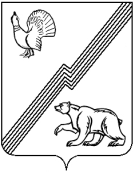 АДМИНИСТРАЦИЯ ГОРОДА ЮГОРСКАХанты-Мансийского автономного округа – Югры РАСПОРЯЖЕНИЕот 25 января 2016 года                                                                                                                  № 23О признании утратившими силуотдельных распоряжений администрации города ЮгорскаВ целях приведения в соответствие действующим муниципальным правовым актам, в соответствии с постановлениями администрации города Югорска от 15.12.2015 № 3612            «О порядке формирования муниципального задания на оказание муниципальных услуг (выполнение работ) в отношении муниципальных учреждений города Югорска и финансового обеспечения выполнения муниципального задания», от 18.01.2016 № 55 «О признании утратившими силу отдельных постановлений администрации города Югорска»:Признать утратившими силу распоряжения администрации города Югорска:от 01.11.2013 № 648 «Об утверждении Порядка формирования муниципального задания  для муниципального автономного учреждения «Многофункциональный центр предоставления государственных и муниципальных услуг» и порядка осуществления контроля за его выполнением»;от 01.11.2013 № 649 «Об утверждении Порядка определения нормативных затрат на оказание муниципальных услуг и нормативных затрат на содержание имущества муниципального автономного учреждения «Многофункциональный центр предоставления государственных и муниципальных услуг»;от 18.12.2013 № 793 «О внесении изменений в распоряжение администрации города Югорска от 01.11.2013 № 649»2. Контроль за выполнением распоряжения возложить на начальника управления экономической политики администрации города Югорска И.В. Грудцыну.Глава администрации города Югорска                                                                       М.И. Бодак